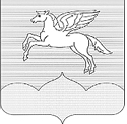 АДМИНИСТРАЦИЯ ГОРОДСКОГО ПОСЕЛЕНИЯ «ПУШКИНОГОРЬЕ» ПУШКИНОГОРСКОГО РАЙОНА ПСКОВСКОЙ ОБЛАСТИПОСТАНОВЛЕНИЕ25.10.2019 г.  №  182  Об утверждении муниципальной  программы "Борьба с борщевиком  Сосновского на территории муниципального  образования городского поселения «Пушкиногорье» " на 2020-2022годы»           С целью улучшения санитарно-эпидемиологического и экологического состояния территории  городского поселения «Пушкиногорье» и окружающей среды, а так же в целях предотвращения массового распространения и ликвидации борщевика Сосновского на территории муниципального образования городского поселения «Пушкиногорье", в соответствии со статьей 179 Бюджетного кодекса Российской Федерации, Федеральным законом от 06.10.2003 N 131-ФЗ "Об общих принципах организации местного самоуправления в Российской Федерации", Федеральным законом от 10.01.2002 N 7-ФЗ "Об охране окружающей среды",  Федеральным законом от 05.04.2013 N 44-ФЗ "О контрактной системе в сфере закупок товаров, работ, услуг для обеспечения государственных и муниципальных нужд", Администрация городского поселения «Пушкиногорье»ПОСТАНОВЛЯЕТ:
            1. Утвердить муниципальную программу "Борьба с борщевиком Сосновского на территории муниципального образования "Пушкиногорье" на 2020-2022годы" согласно Приложению № 1 к настоящему Постановлению.           2. Объем финансирования муниципальной программы "Борьба с борщевиком Сосновского на территории муниципального образования городского поселения "Пушкиногорье» на 2020-2022годы" определять  ежегодно  при формировании бюджета  городского поселения «Пушкиногорье» на очередной финансовый год и плановый период.            3. Обнародовать настоящее постановление в соответствии с Уставомгородского поселения «Пушкиногорье».
            4. Настоящее постановление вступает в силу с момента его официального  обнародования.
           5. Контроль за исполнением  постановления оставляю за собой.Глава  администрации  городского                                                                                                   поселения  «Пушкиногорье»                                                                О.А.Шляхтюк

                                              						Приложение № 1 к Постановлению Администрации   городского поселения «Пушкиногорье» от 25.10.2019г. № 1821.Паспорт муниципальной программы  «Борьба с  «Борщевиком Сосновского»  на территории  муниципального образования городского поселения «Пушкиногорье» на 2020-2022год2. Характеристика текущего состояния сферы реализации муниципальной программы
Борщевик Сосновского с 1960-х годов культивировался во многих регионах России как перспективная кормовая культура. Свое название растение получило в честь исследователя флоры Кавказа Сосновского Д.И.

Листья и плоды борщевика богаты эфирными маслами, содержащими фурокумарины - фотосенсибилизирующие вещества. При попадании на кожу эти вещества ослабляют ее устойчивость против ультрафиолетового излучения. После контакта с растением, особенно в солнечные дни, на коже может появиться ожог 1-3-й степени. Особая опасность заключается в том, что после прикосновения к растению поражение может проявиться не сразу, а через день-два.

В некоторых случаях сок борщевика Сосновского может вызвать у человека токсикологическое отравление, которое сопровождается нарушением работы нервной системы и сердечной мышцы. Растение является серьезной угрозой для здоровья человека.

Также в растении содержатся биологически активные вещества - фитоэстрогены, которые могут вызывать расстройство воспроизводительной функции у животных.

В настоящее время борщевик Сосновского интенсивно распространяется на заброшенных землях,  обочинах дорог. Борщевик Сосновского устойчив к неблагоприятным климатическим условиям, активно подавляет произрастание других видов растений, вытесняет естественную растительность, а также может образовывать насаждения различной плотности площадью от нескольких квадратных метров до нескольких гектаров.
 На территории МО "Пушкиногорье" борщевиком Сосновского засорены более 50 га земель. Борщевик Сосновского (далее - борщевик) снижает ценность земельных ресурсов и наносит вред окружающей среде.   Поэтому в настоящее время борьба с этим опасным растением приобретает особую актуальность.
3. Цели и задачи  реализации ПрограммыЦель реализации Программы:-локализация и ликвидация очагов «Борщевика Сосновского»  на территории городского поселения «Пушкиногорье»- исключение массового травматизма среди населенияЗадачи реализации Программы:- сохранение и восстановление земельных ресурсов согласно назначения их использования.- предотвращение перевода высокопроизводительных земель в разряд  непригодных;4. Механизм реализации ПрограммыГлавным распорядителем и получателем бюджетных средств, направленных на реализации. Мероприятий Программы, является Администрация городского поселения «Пушкиногорье».Администрация городского поселения «Пушкиногорье»:1. формирует проект мероприятий Программы;2. выполняет функции заказчика, в рамках которых заключает муниципальные контракты  в соответствии с действующим законодательством;3. в течении  всего срока действия муниципального контракта контролирует  выполнение работ, осуществляет приемку выполненных работ;4. осуществляет контроль за использованием средств;5. выполняет иные функции по реализации Программы.5.Сроки и этапы реализации ПрограммыМуниципальная программа реализуется на 2020-2022годы.6. Ресурсное обеспечение ПрограммыФинансовые средства для реализации мероприятий по Программе формируются за счет средств бюджета городского поселения «Пушкиногорье». Для решения  задач Программы могут привлекаться средства федерального, областного бюджетов и средства иных источников.Реализация мероприятий Программы производится в объемах, обеспеченных финансированием.
 	 Объем средств необходимых для реализации мероприятий Программы-                    540.0 тыс.руб.Возможна корректировка финансирования мероприятий.7. Целевые индикаторы муниципальной ПрограммыОсновным целевым показателем реализации Программы является показатель увеличения доли площади освобожденной от засорения Борщевика Сосновского по отношению к базовому количеству засоренной площади.	*Показатель будет уточнен после проведения обследования территории муниципального образования городского поселения «Пушкиногорье», составления карты-схемы засоренности борщевиком и внесены соответствующие изменения в программу.8. Состав и сроки  предоставления отчетности об исполнении Программы	Администрация городского поселения «Пушкиногорье» предоставляет отчетность об исполнении Программы в соответствии  с  Постановлением администрации городского поселения «Пушкиногорье» от 26.10.2015г. № 219 «Об утверждении Порядка разработки и реализации муниципальных программ»9. Ожидаемый конечный  результат  Программы и показатели социально-экономической эффективности	Обязательным условием оценки планируемой эффективности Программы является  успешное (полное) выполнение запланированных на период ее реализации целевых показателей, а также мероприятий в установленные сроки.Реализация Программы позволит:	1. Освободить  15 га. площади поселения от «Борщевика Сосновского» и снизить засоренную борщевиком площадь;	2. Ликвидировать  угрозу не контролируемого  распространения «Борщевика Сосновского»;	3. Снизить травматизм и сохранить трудоспособность населения. ( В приведенном разделе не представляется возможным представить  эффективность проведения мероприятий  по социальным показателям, вследствие того,  что статистические данные о количестве травмированного населения, вызванного «Борщевиком Сосновского», отсутствуют).Приложение 1
к муниципальной программе "Борьба с борщевиком 
Сосновского на территории муниципального образования городского поселения «Пушкиногорье» на 2020-2022 годы"
(далее - Программа)(тыс.руб.).Наименование муниципальной  программы Муниципальная программа «Борьба с  «Борщевиком Сосновского» в муниципальном образовании городское поселение «Пушкиногорье» на 2020-2022годыРазработчик  программыАдминистрация городского поселения «Пушкиногорье»Основания для разработки программы-Федеральный закон от 06.10.2003 N 131-ФЗ "Об общих принципах организации местного самоуправления в Российской Федерации";  - Федеральный закон от 10.01.2002 N 7-ФЗ "Об охране окружающей среды";- ст. 179 Бюджетного кодекса Российской Федерации;-Постановление  Администрации  городского поселения «Пушкиногорье» от 26.10.2015г.                № 219 Об утверждении Порядка разработки и реализации  муниципальных программ»ИсполнительАдминистрация городского поселения «Пушкиногорье»Цели программы-Локализация и ликвидация очагов распространения борщевика Сосновского» на территории  городского поселения «Пушкиногорье»;- Исключение случаев травматизма среди населенияЗадачи  программыСокращение территорий, засоренных борщевиком СосновскогоЦелевые индикаторы программыОсвобождение площади от борщевика Сосновского- всего (га);Доля освобождения площади от засоренной (%)Сроки реализации программыСрок реализации муниципальной программы 2020-2022годы.Объем и источники финансированияИсточником финансирования программы являются средства бюджета  городского поселения «Пушкиногорье»;Объем  средств, планируемых на реализацию программы-540.0тыс.руб.В ходе  реализации программы возможна корректировка финансирования мероприятий.В установленном порядке для решения задач Программы могут привлекаться средства федерального, областного бюджетов и средства иных источников.Ожидаемые результаты реализации программыЛиквидация  угрозы неконтролируемого распространения борщевика Сосновского на территории городского поселения «Пушкиногорье»:- снижение случаев травматизма среди населения; -уменьшение  зараженных площадей                         (зеленых насаждений,  придорожных полос, неблагоустроенных территорий)Наименование целевого показателя (индикатора)ЕдиницаизмеренияОбщая площадь земельных участков, заросшим  борщевиком Сосновского2019г.               (базовый)Значение целевых показателей (индикатора)Значение целевых показателей (индикатора)Значение целевых показателей (индикатора)Наименование целевого показателя (индикатора)ЕдиницаизмеренияОбщая площадь земельных участков, заросшим  борщевиком Сосновского2019г.               (базовый)2020г. 2021г.2022г.Освобождение площади борщевика Сосновского ( по оценке)* на территории муниципального образования городского поселения «Пушкиногорье» .га.57555Доля освобождения площади от засоренной борщевиком%26,38,88,88,8№ пп.Наименование  основных мероприятийОтветственный  Срок Источники финанси рования Объем финансирования тыс.руб. Объем финансирования тыс.руб. Объем финансирования тыс.руб. Объем финансирования тыс.руб.Ожидаемый результат (краткое описание)Последствия не реализации муниципальной программы№ пп.Наименование  основных мероприятийОтветственный  Срок Источники финанси рованияВсего по годам2020г.2021г.2022г.Ожидаемый результат (краткое описание)Последствия не реализации муниципальной программы1. Сокращение  территорий городского поселения, засоренных борщевиком Сосновского1. Сокращение  территорий городского поселения, засоренных борщевиком Сосновского1. Сокращение  территорий городского поселения, засоренных борщевиком Сосновского1. Сокращение  территорий городского поселения, засоренных борщевиком Сосновского1. Сокращение  территорий городского поселения, засоренных борщевиком Сосновского1. Сокращение  территорий городского поселения, засоренных борщевиком Сосновского1. Сокращение  территорий городского поселения, засоренных борщевиком Сосновского1. Сокращение  территорий городского поселения, засоренных борщевиком Сосновского1. Сокращение  территорий городского поселения, засоренных борщевиком Сосновского1. Сокращение  территорий городского поселения, засоренных борщевиком Сосновского1. Сокращение  территорий городского поселения, засоренных борщевиком Сосновского1Проведение обследования территории городского поселения «Пушкиногорье»; Составление карты-схемы засоренности борщевиком; Администрация городского поселения «Пушкиногорье»ЕжегодноБюджет городского поселения «Пушкиногорье»0000Наличие карты-схемы засоренности  борщевиком Сосновского  территории городского поселения «Пушкиногорье»2Проведение  комплекса мероприятий по уничтожению борщевика СосновскогоАдминистрация городского поселения «Пушкиногорье»Май -сентябрьБюджет городского поселения «Пушкиногорье»540.0180.0180.0180.01. Снижение площади засоренности борщевиком Сосновского2. Сохранение и восстановление земельных ресурсов3. Снижение травматизма среди населения4. Контроль за  распространением борщевика Сосновского.2.1Мероприятия по  уничтожению  борщевика Сосновского механическими методами (скашивание вегетативной массы, выкапывание корневой системы –три раза)Администрация городского поселения «Пушкиногорье»Май-сентябрь Бюджет городского поселения «Пушкиногорье»00   0   01. Снижение площади засоренности борщевиком Сосновского2. Сохранение и восстановление земельных ресурсов3. Снижение травматизма среди населения4. Контроль за  распространением борщевика Сосновского.2.2.Мероприятия по уничтожению борщевика Сосновского химическими  методами (обработка отрастающего борщевика арборицидами-один раз или гербицидами- два раза)Администрация городского поселения «Пушкиногорье»Май-сентябрь Бюджет городского поселения «Пушкиногорье»540.0180.0180.0180.01. Снижение площади засоренности борщевиком Сосновского2. Сохранение и восстановление земельных ресурсов3. Снижение травматизма среди населения4. Контроль за  распространением борщевика Сосновского.2.3.Оценка эффективности проведенного комплекса мероприятий  по уничтожению борщевика Сосновского территорий городского поселения «Пушкиногорье»Администрация городского поселения «Пушкиногорье»ежегодноБюджет городского поселения «Пушкиногорье»  00 0 0 Акт оказанных услуг с данными  по количестве  обработанной территории от борщевика2. Сокращение территорий полос отвода  автодорог городского поселения, засоренных борщевиком Сосновского (одним из методов)2. Сокращение территорий полос отвода  автодорог городского поселения, засоренных борщевиком Сосновского (одним из методов)2. Сокращение территорий полос отвода  автодорог городского поселения, засоренных борщевиком Сосновского (одним из методов)2. Сокращение территорий полос отвода  автодорог городского поселения, засоренных борщевиком Сосновского (одним из методов)2. Сокращение территорий полос отвода  автодорог городского поселения, засоренных борщевиком Сосновского (одним из методов)2. Сокращение территорий полос отвода  автодорог городского поселения, засоренных борщевиком Сосновского (одним из методов)2. Сокращение территорий полос отвода  автодорог городского поселения, засоренных борщевиком Сосновского (одним из методов)2. Сокращение территорий полос отвода  автодорог городского поселения, засоренных борщевиком Сосновского (одним из методов)2. Сокращение территорий полос отвода  автодорог городского поселения, засоренных борщевиком Сосновского (одним из методов)2. Сокращение территорий полос отвода  автодорог городского поселения, засоренных борщевиком Сосновского (одним из методов)2. Сокращение территорий полос отвода  автодорог городского поселения, засоренных борщевиком Сосновского (одним из методов)1Проведение обследования территории полос отвода автодорог городского поселения «Пушкиногорье»; Составление карты-схемы засоренности борщевиком; Администрация городского поселения «Пушкиногорье»ЕжегодноБюджет городского поселения «Пушкиногорье»0000Наличие карты-схемы засоренности  борщевиком Сосновского  территории  полос  отвода автодорог городского поселения «Пушкиногорье»2Проведение  комплекса мероприятий по уничтожению борщевика Сосновского вдоль полос  автодорог городского поселения «Пушкиногорье»Администрация городского поселения «Пушкиногорье»Май -сентябрьБюджет городского поселения «Пушкиногорье» 0   0   0  01. Снижение площади засоренности борщевиком Сосновского территории  вдоль полос  автодорог 3. Снижение травматизма среди населения4. Контроль за  распространением борщевика Сосновского.2.1Мероприятия по  уничтожению  борщевика Сосновского механическими методами (скашивание вегетативной массы, выкапывание корневой системы –три раза)Администрация городского поселения «Пушкиногорье»Май -сентябрьБюджет городского поселения «Пушкиногорье» 0   0   0  01. Снижение площади засоренности борщевиком Сосновского территории  вдоль полос  автодорог 3. Снижение травматизма среди населения4. Контроль за  распространением борщевика Сосновского.2.2.Мероприятия по уничтожению борщевика Сосновского химическими  методами (обработка отрастающего борщевика арборицидами-один раз или гербицидами- два раза)Администрация городского поселения «Пушкиногорье»Май-сентябрь Бюджет городского поселения «Пушкиногорье»00   0   01. Снижение площади засоренности борщевиком Сосновского территории  вдоль полос  автодорог 3. Снижение травматизма среди населения4. Контроль за  распространением борщевика Сосновского.2.3.Оценка эффективности проведенного комплекса мероприятий  по уничтожению борщевика Сосновского территории  вдоль автодорог городского поселения «Пушкиногорье»Администрация городского поселения «Пушкиногорье»Май-сентябрь Бюджет городского поселения «Пушкиногорье»    0    0   0   0 1. Снижение площади засоренности борщевиком Сосновского территории  вдоль полос  автодорог 3. Снижение травматизма среди населения4. Контроль за  распространением борщевика Сосновского. Всего540.0 180.0180.0180.0